المملكة الأردنية الهاشميةوزارة الثقافـــةطلب ترشيح لجوائز الدولة التشجيعية لعام 2021التوقيع:لاستعمال وزارة الثقافةتم استلام هذا الطلب ومرفقاته بتاريخ:      /      / 2021اسم المستلم:		                             			  توقيع المستلم: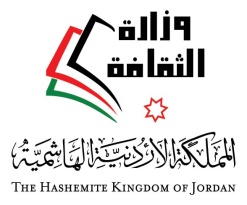 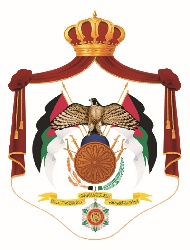 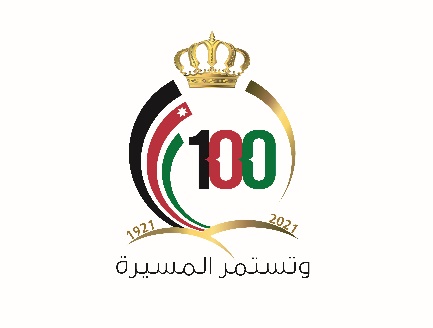 1.اسم المتقدم أو المرشح: 2.مكان الولادة وتاريخها: (إرفاق صورة عن بطاقة الأحوال المدنية): 3.الجنسية:  4.الجهة التي قامت بترشيحه (إن وجدت): 5.الحقل المحدد للترشيح: 6.الموضوع المحدد للترشيح: 7.آخر مؤهل علمي: 8.المؤلفات المنشورة أو الأعمال الفنية المُعلن عنها:9.النتاج المرشح للجائزة:10.عنوان المتقدم أو المرشح:رقم الهاتف:رقم الهاتف الخلوي:رقم الفاكس:البريد الالكتروني: